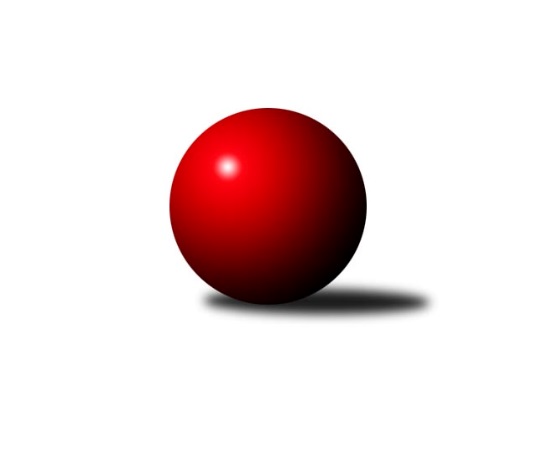 Č.10Ročník 2021/2022	6.2.2022Nejlepšího výkonu v tomto kole: 1615 dosáhlo družstvo: Kuželky Aš EKrajská soutěž 1.třídy KV 2021/2022Výsledky 10. kolaSouhrnný přehled výsledků:Kuželky Aš E	- TJ Šabina B	10:2	1615:1419		5.2.Kuželky Aš F	- Kuželky Aš D	0:12	1326:1543		5.2.So.Útvina B	- TJ Lomnice E	8:4	1560:1550		5.2.Kuželky Ji.Hazlov C	- TJ Lomnice F	10:2	1605:1544		6.2.Tabulka družstev:	1.	TJ Lomnice F	9	7	1	1	71 : 37 	 	 1528	15	2.	Kuželky Aš E	9	7	0	2	78 : 30 	 	 1573	14	3.	TJ Lomnice E	9	7	0	2	76 : 32 	 	 1582	14	4.	So.Útvina B	9	5	1	3	54 : 54 	 	 1481	11	5.	Kuželky Aš D	9	5	0	4	63 : 45 	 	 1513	10	6.	Loko Cheb D	8	3	0	5	42 : 54 	 	 1421	6	7.	TJ Šabina B	9	3	0	6	47 : 61 	 	 1436	6	8.	Kuželky Ji.Hazlov C	9	2	0	7	37 : 71 	 	 1456	4	9.	Kuželky Aš F	9	0	0	9	12 : 96 	 	 1324	0Podrobné výsledky kola:	 Kuželky Aš E	1615	10:2	1419	TJ Šabina B	Vladimír Míšanek	 	 183 	 189 		372 	 0:2 	 401 	 	186 	 215		Patricia Bláhová	Radovan Duhai	 	 198 	 207 		405 	 2:0 	 350 	 	200 	 150		Michaela Pešková	František Mazák ml.	 	 227 	 215 		442 	 2:0 	 336 	 	160 	 176		Jiří Beneš	František Mazák st.	 	 197 	 199 		396 	 2:0 	 332 	 	146 	 186		Aleš Lenomarrozhodčí: František Mazák st.Nejlepší výkon utkání: 442 - František Mazák ml.	 Kuželky Aš F	1326	0:12	1543	Kuželky Aš D	Jan Doskočil	 	 163 	 164 		327 	 0:2 	 358 	 	192 	 166		Anna Davídková	Ivana Grünerová	 	 155 	 184 		339 	 0:2 	 374 	 	187 	 187		František Repčík	Václav Vieweg	 	 196 	 197 		393 	 0:2 	 410 	 	208 	 202		Jiří Plavec	Libor Grüner	 	 127 	 140 		267 	 0:2 	 401 	 	199 	 202		Marie Hertelovározhodčí: Marie KovářováNejlepší výkon utkání: 410 - Jiří Plavec	 So.Útvina B	1560	8:4	1550	TJ Lomnice E	Jiří Kubínek	 	 201 	 212 		413 	 2:0 	 359 	 	193 	 166		Luboš Kožíšek	Jitka Červenková *1	 	 194 	 217 		411 	 2:0 	 344 	 	175 	 169		Václav Basl	Filip Kalina	 	 187 	 180 		367 	 0:2 	 421 	 	226 	 195		Petra Prouzová	Jaroslav Palán	 	 191 	 178 		369 	 0:2 	 426 	 	213 	 213		Iva Knesplová Koubkovározhodčí: Josef Červenkastřídání: *1 od 51. hodu Karel PejšekNejlepší výkon utkání: 426 - Iva Knesplová Koubková	 Kuželky Ji.Hazlov C	1605	10:2	1544	TJ Lomnice F	Ludmila Harazinová	 	 183 	 207 		390 	 2:0 	 329 	 	166 	 163		Ladislav Litvák	Miloš Peka	 	 187 	 201 		388 	 0:2 	 426 	 	224 	 202		Ludvík Maňák	Jan Bartoš	 	 213 	 213 		426 	 2:0 	 407 	 	193 	 214		Rudolf Schimmer	Tomáš Tuček	 	 188 	 213 		401 	 2:0 	 382 	 	183 	 199		Daniel Furchrozhodčí: Norbert SchneiderNejlepšího výkonu v tomto utkání: 426 kuželek dosáhli: Ludvík Maňák, Jan BartošPořadí jednotlivců:	jméno hráče	družstvo	celkem	plné	dorážka	chyby	poměr kuž.	Maximum	1.	Stanislav Květoň 	TJ Šabina B	427.73	295.0	132.8	5.5	3/3	(444)	2.	Adolf Klepáček 	Loko Cheb D 	418.40	286.5	132.0	5.8	5/5	(437)	3.	Petra Prouzová 	TJ Lomnice E	412.57	289.4	123.1	8.0	5/5	(444)	4.	Marie Hertelová 	Kuželky Aš D	411.60	289.4	122.2	7.2	3/4	(422)	5.	František Mazák  st.	Kuželky Aš E	405.65	291.9	113.8	10.2	5/5	(450)	6.	Jiří Kubínek 	So.Útvina B	398.05	285.0	113.1	9.0	5/5	(442)	7.	Iva Knesplová Koubková 	TJ Lomnice E	396.05	273.5	122.6	7.2	5/5	(426)	8.	Jan Bartoš 	Kuželky Ji.Hazlov C	392.80	272.5	120.3	11.2	5/5	(426)	9.	Václav Vieweg 	Kuželky Aš F	392.20	279.9	112.3	8.4	3/4	(431)	10.	Radovan Duhai 	Kuželky Aš E	391.72	275.8	115.9	11.3	5/5	(437)	11.	Jaroslav Palán 	So.Útvina B	391.48	272.8	118.7	11.9	5/5	(446)	12.	Karel Pejšek 	So.Útvina B	385.70	283.7	102.1	13.8	5/5	(435)	13.	Rudolf Schimmer 	TJ Lomnice F	384.68	270.7	114.0	10.0	5/5	(423)	14.	Daniel Furch 	TJ Lomnice F	383.50	278.8	104.8	11.5	4/5	(396)	15.	Luboš Kožíšek 	TJ Lomnice E	378.25	270.5	107.8	14.0	4/5	(413)	16.	Miloš Peka 	Kuželky Ji.Hazlov C	377.20	271.0	106.2	14.4	5/5	(414)	17.	Jiří Beneš 	TJ Šabina B	376.00	271.8	104.2	14.2	3/3	(396)	18.	Jiří Plavec 	Kuželky Aš D	374.69	270.9	103.8	11.3	4/4	(410)	19.	Vladimír Míšanek 	Kuželky Aš E	371.35	271.0	100.4	12.6	5/5	(423)	20.	František Repčík 	Kuželky Aš D	371.08	264.6	106.5	12.8	3/4	(419)	21.	Ladislav Litvák 	TJ Lomnice F	367.50	274.4	93.1	14.7	5/5	(387)	22.	Patricia Bláhová 	TJ Šabina B	367.17	267.8	99.3	13.2	2/3	(401)	23.	Anna Davídková 	Kuželky Aš D	364.25	260.3	104.0	13.7	4/4	(393)	24.	Yvona Mašková 	Loko Cheb D 	361.31	263.0	98.3	15.6	4/5	(391)	25.	Pavel Feksa 	Loko Cheb D 	358.75	259.3	99.5	10.8	4/5	(425)	26.	Ludmila Harazinová 	Kuželky Ji.Hazlov C	356.40	261.0	95.4	14.3	4/5	(395)	27.	Aleš Lenomar 	TJ Šabina B	339.71	255.5	84.2	20.1	2/3	(347)	28.	Františka Pokorná 	Kuželky Aš F	339.00	253.8	85.2	18.6	3/4	(363)	29.	Jan Doskočil 	Kuželky Aš F	333.44	246.7	86.7	21.4	3/4	(365)	30.	Michaela Pešková 	TJ Šabina B	328.07	234.9	93.1	14.6	3/3	(353)	31.	Josef Jančula 	Loko Cheb D 	314.30	230.7	83.6	19.3	5/5	(349)	32.	Ivana Grünerová 	Kuželky Aš F	312.75	230.4	82.3	16.4	4/4	(341)	33.	Libor Grüner 	Kuželky Aš F	299.25	214.4	84.8	21.8	4/4	(327)	34.	Pavel Pešek 	TJ Šabina B	285.67	216.3	69.3	24.7	3/3	(295)		Michal Hric 	Loko Cheb D 	423.50	286.0	137.5	6.5	1/5	(434)		Klára Egererová 	TJ Lomnice E	410.58	286.1	124.5	11.5	3/5	(432)		František Mazák  ml.	Kuželky Aš E	405.33	282.4	122.9	8.2	3/5	(474)		Václav Buďka 	Kuželky Aš D	403.63	294.1	109.5	10.4	2/4	(414)		František Mazák  nejml.	Kuželky Aš E	402.33	283.0	119.3	9.7	3/5	(416)		Silva Trousilová 	TJ Lomnice E	396.25	279.4	116.8	9.8	3/5	(453)		František Burian 	TJ Lomnice F	392.92	280.9	112.0	11.1	3/5	(423)		Ludvík Maňák 	TJ Lomnice F	392.67	279.4	113.2	11.0	3/5	(426)		Milada Viewegová 	Kuželky Aš D	381.33	289.7	91.7	14.7	2/4	(395)		Tomáš Tuček 	Kuželky Ji.Hazlov C	380.50	273.3	107.3	15.0	2/5	(415)		František Krátký 	TJ Lomnice F	368.50	275.0	93.5	18.0	1/5	(376)		Jitka Červenková 	So.Útvina B	368.00	290.0	78.0	16.0	1/5	(368)		Filip Kalina 	So.Útvina B	367.00	271.0	96.0	9.0	1/5	(367)		Pavel Pokorný 	Loko Cheb D 	363.00	275.5	87.5	18.5	2/5	(396)		Veronika Fantová 	Kuželky Ji.Hazlov C	358.00	254.0	104.0	11.2	2/5	(366)		Jaroslav Bendák 	TJ Lomnice F	356.50	272.5	84.0	17.0	2/5	(378)		Pavel Sýkora 	So.Útvina B	352.00	256.0	96.0	11.5	2/5	(368)		Václav Basl 	TJ Lomnice E	344.00	269.0	75.0	19.0	1/5	(344)		Karel Drozd 	So.Útvina B	339.00	253.0	86.0	19.0	1/5	(339)		Martin Michalec 	So.Útvina B	314.00	240.0	74.0	23.0	1/5	(314)		Vlasta Peková 	Kuželky Ji.Hazlov C	309.00	238.5	70.5	23.0	2/5	(317)		Marie Kovářová 	Kuželky Aš F	240.00	177.0	63.0	24.0	1/4	(240)Sportovně technické informace:Starty náhradníků:registrační číslo	jméno a příjmení 	datum startu 	družstvo	číslo startu
Hráči dopsaní na soupisku:registrační číslo	jméno a příjmení 	datum startu 	družstvo	26807	Filip Kalina	05.02.2022	So.Útvina B	26675	Tomáš Tuček	06.02.2022	Kuželky Ji.Hazlov C	1800	Václav Vieweg	05.02.2022	Kuželky Aš F	Program dalšího kola:11. kolo12.2.2022	so	14:30	TJ Šabina B - Kuželky Aš F	12.2.2022	so	15:00	Loko Cheb D  - Kuželky Aš E				-- volný los -- - So.Útvina B	13.2.2022	ne	10:00	TJ Lomnice F - TJ Lomnice E	Nejlepší šestka kola - absolutněNejlepší šestka kola - absolutněNejlepší šestka kola - absolutněNejlepší šestka kola - absolutněNejlepší šestka kola - dle průměru kuželenNejlepší šestka kola - dle průměru kuželenNejlepší šestka kola - dle průměru kuželenNejlepší šestka kola - dle průměru kuželenNejlepší šestka kola - dle průměru kuželenPočetJménoNázev týmuVýkonPočetJménoNázev týmuPrůměr (%)Výkon5xFrantišek Mazák ml.Kuželky Aš E4425xFrantišek Mazák ml.Kuželky Aš E118.274421xIva Knesplová KoubkováTJ Lomnice E4261xLudvík MaňákLomnice F112.264261xJan BartošKuž.Ji.Hazlov C4261xJan BartošKuž.Ji.Hazlov C112.264261xLudvík MaňákLomnice F4262xIva Knesplová KoubkováTJ Lomnice E112.14263xPetra ProuzováTJ Lomnice E4213xPetra ProuzováTJ Lomnice E110.784214xJiří KubínekÚtvina B4131xJiří PlavecKuželky Aš D109.71410